ВВЕДЕНИЕПубличный доклад подготовлен администрацией и педагогическим коллективом МБОУ «СШ№7» с целью обеспечения информационной открытости и прозрачности деятельности образовательной организации для родительской и широкой общественности. В докладе представлены цели и задачи работы школы, дана характеристика образовательного пространства, его материально-технических, технологических, кадровых ресурсов, представлены качественные и количественные результаты деятельности за 2022-2023 учебный год. Обозначены приоритеты развития.Основные векторы образовательной политики школы направлены на:комплексную безопасность участников образовательного процесса;повышение  качества образования; создание системы непрерывного образования и гражданского воспитания;организацию профильного и предпрофильного обучения;работу с одаренными и талантливыми  детьми;развитие образовательной и воспитательной среды для особых категорий детей;информатизацию образовательного процесса;формирование здорового образа жизни и обеспечение учебно-воспитательного процесса нормативно-правовой базой;профессиональное развитие учителей.Деятельность школы осуществляется с учетом ориентации на конкретный социальный заказ  родителей обучающихся. В социальном заказе на первом плане - обеспечение подготовки обучающихся  для поступления в вузы, средние специальные заведения, подготовки к жизни в условиях рынка и развитие индивидуальных способностей. В целях наиболее полного удовлетворения запросов родителей, учащихся и реализации их возможностей в школе создан Управляющий совет, способствующий соблюдению надлежащих условий обучения, воспитания, сохранению и укреплению здоровья обучающихся.2.1. СОЗДАНИЕ УСЛОВИЙ  ДЛЯ ОБЕСПЕЧЕНИЯ                                                       ОБРАЗОВАТЕЛЬНОГО ПРОЦЕССА2.1.1. Финансовое обеспечениеМБОУ «Средняя школа №7» находится на бюджетном финансировании, которое осуществляется из бюджетов двух уровней: бюджета Российской Федерации, ХМАО-Югры и городского бюджета.Все денежные средства, идущие на развитие школы, согласно Бюджетному кодексу Российской Федерации расходуются по целевому назначению.В школе созданы условия для организации качественного образования.2.1.2. Кадровое обеспечениеКадровый потенциал является наиболее важным ресурсом, позволяющим обеспечить высокое качество образования. Администрация школы уделяет внимание созданию благоприятных условий для поддержки и профессионального развития педагогов.В 2022-2023 учебном году школа полностью была укомплектована кадрами согласно штатному расписанию. Всего педагогических работников – 50.Педагогический стаж руководящих работников составляет от 6 до 39 лет.Характеристика педагогического состава по образованию:Средне-профессиональное образование имеют 3 педагогических работника: Доля педагогов пенсионного возраста – 24 % (12 человек).Продолжают обучение в высших учебных заведениях – 1человек.Доля педагогических работников, имеющих 1 и высшую квалификационные категории составляет 72 % (34 человека).Средний возраст педагогического коллектива – 42 года.За высокие профессиональные достижения педагоги награждены отраслевыми и ведомственными наградами:Нагрудный знак «Почетный работник общего образования Российской Федерации» - 4Почетная грамота Министерства образования и науки Российской Федерации - 7Отличник народного просвещения - 2Укомплектованность штатов МБОУ «СШ №7» соответствует штатному расписанию и составляет 100%. 2.1.3. Материально-техническое обеспечениеМБОУ «СШ №7» обладает современной материально-технической базой, которая обновляется и модернизируется в соответствии с планом развития, создает условия для организации образовательного процесса. Материально-техническое обеспечение Школы позволяет реализовывать в полной мере образовательные программы. В составе используемых помещений в МБОУ «СШ №7» 31 учебный  кабинет, включая лаборантские, их площадь 1848,0 м2 из них 7 кабинетов начального обучения, 3 кабинета  иностранного языка, 4 кабинета русского языка и литературы, 4 кабинета математики, 2 кабинета истории и обществознания, 7 специализированных кабинетов и лаборатории (физика, химия, биология, география, информатика и ИКТ, ОБЖ, музыка и ИЗО), 1 столярная мастерская, 1 кабинет технологии, 2 спортивных зала, 8 административно-служебных помещений. Два из них оснащены современными интерактивными панелями. В том числе в школе:один стационарный компьютерный класс;4 мобильных компьютерных класса; кабинет ОБЖ (оборудован тренажерами «Гоша», «Глаша», «Гаврюша», «Лазерный тир» и др.).Помещения приспособлены для детей с ОВЗ и инвалидов.Имеющееся оборудование специализированных кабинетов (аппаратура, наглядные пособия, реактивы, лабораторная посуда и т.д.) отвечает предъявляемым требованиям.Кроме этого, в МБОУ «СШ №7» имеются помещения для сопровождения образовательной деятельности: столовая, актовый  зал, уголок «Боевой и Трудовой Славы», библиотека, гардероб для обучающихся, санитарно-гигиенические помещения-7, душевые комнаты-2.Медицинское обслуживание осуществляется по договору № 7-СШ от 11.01.2016 г. с бюджетным учреждением ХМАО-Югры «Нижневартовская городская детская поликлиника».МБОУ «СШ №7» располагает IT- инфраструктурой: имеет выход в Internet, собственный сайт (https://school7.gosuslugi.ru/  ). Школой осуществлялось ведение электронного классного журнала (Цифровая образовательная платформа образовательных организаций ХМАО-Югры- ЦОП ХМАО-Югры). Материально-техническое обеспечение образовательного процессаТехнические средства обеспечения образовательного процессаВ школе имеется собственная библиотека, абонемент совмещен с читальным залом на 11 посадочных мест. Систематически корректируется база данных об имеющихся ресурсах (перечень компьютерного оборудования школы, состав медиатеки). В 2022-2023 учебном году школой осуществляется ведение электронного классного журнала (в единой образовательной сети ЦОП ХМАО-Югры). Во всех учебных кабинетах подключен Интернет. Административная служба школы имеет необходимое информационно-технологическое сопровождение, обеспечена возможность пользоваться широкополосным Интернетом (не менее 100 Мб/с) 100% обучающихся и сотрудников.	В локальной сети находятся кабинеты администрации и компьютерные классы.Средний показатель обеспеченности предметных кабинетов общеобразовательной организации инновационными средствами обучения в соответствии с современными требованиями  составляет – 77,4% (динамика -  +1%)Оснащенность образовательной организации оборудованием в соответствии с современными требованиями соответствует высокому уровню.Проблемы:Уровень оснащенности учебных кабинетов необходимым оборудованием в школе ежегодно соотносится с Примерными требованиями обеспеченности общеобразовательных учреждений ХМАО-Югры информационно-коммуникационными ресурсами.  С учетом анализа, имеющихся потребностей и финансовых возможностей осуществляется приобретение необходимого оборудования. На сегодняшний день школа на высоком уровне обеспечена оборудованием в соответствии с нормативными документами. МБОУ «СШ №7» имеет необходимые площади для осуществления учебного процесса в 1 смену. 2.2. ХАРАКТЕРИСТИКА ОБРАЗОВАТЕЛЬНОЙ СТРУКТУРЫ И РЕАЛИЗАЦИИ ОСНОВНЫХ ОБРАЗОВАТЕЛЬНЫХ УСЛУГВ 2021-2022 учебном году школа работала в режиме шестидневной недели для 10-11 классов и пятидневной недели – для 1-9 классов. На конец года обучалось 793 учащихся. Спецификой школы является  наличие подвоза детей из поселков «Дивный», «Солнечный».Сохранность контингента учащихся в динамике        Статистика показывает, что в 2021-2022 учебном году количество учащихся по школе на начало года понизилось. К концу года количество учащихся, по сравнению с предыдущим годом имеет отрицательную динамику. Объясняется это постоянной миграцией населения в регионе и городе. Анализ движения контингента в школе показывает, что из 54 выбывших учащихся 39 выбыли в другие образовательные организации города по причине перемены места жительства, а 16 учащихся выехали за пределы города и страны.             Как показывают статистические данные, количество детей имеет динамику волнообразной направленности.В 2021-2022 учебном году в школе обучалось 760 учащихся (на начало года). Из них на  уровне НОО– 275, на уровне ООО – 389, на уровне СОО – 96 обучающихся. Был скомплектован 30 классов-комплектов, из них: на уровне начального общего образования -11 общеобразовательных классов;на уровне основного образования - 15 классов (2 - спортивных и 13 общеобразовательных классов);на уровне среднего общего образования – 4  профильных классов (2 технологических класса, 2 универсальных класса).Средняя наполняемость классов на конец года составила 25,1 человека.На начало 2022-2023 учебного года в школе обучалось 835 учащихся. Из них на уровне НОО– 298, на уровне ООО – 454, на уровне СОО – 83 обучающихся. Был скомплектован 33 класс-комплект, из них: на уровне начального общего образования -12 общеобразовательных классов;на уровне основного образования - 17 классов (3 - спортивных и 14 общеобразовательных классов);на уровне среднего общего образования – 4  класса (2 технологических класса, 2 универсальных класса).Структура уровня начального общего, основного общего и среднего общего образованияВ 2021-2022 учебном году в школе функционировало 2 спортивных класса:5в (хоккей с шайбой) –25 спортсменов, из них 19 обучаются на «4» и «5» (76%),8г (хоккей) –13 спортсменов, из них 9 обучаются на «4» и «5» (69%).Произошло снижение качественной успеваемости, на это есть как объективные, так и субъективные причины. В классы прибыли учащиеся с удовлетворительными результатами и выбыли обучающиеся с качественной успеваемостью (смена места жительства, смена приоритетов –перестали заниматься спортом).Образовательная организация в 2022-23 году начала реализацию обновленных ФГОС НОО и ООО. В 2022-23 году для обучающихся 10-х классов были сформированы два профиля. Наибольшей популярностью пользовались технологический  и универсальный профили. В 2022 году с учетом запросов обучающихся на основании анкетирования были сформированы два профиля. Перечень профилей и предметов на углубленном уровне – в таблице.Профили и предметы на углубленном уровне (на 01.01.2022 года)В 2022-2023 учебном году осуществлялся индивидуальный отбор в 10 классы. 10-е классы были укомплектованы, как и в предыдущем году, по заявлениям учащихся в соответствии с заявленным профилем.Наличие спортивных и профильных классов обеспечивают вариативность и делает школу привлекательной для определенной части заказчика. 2.3. РЕЗУЛЬТАТЫ ОБРАЗОВАТЕЛЬНОЙ ДЕЯТЕЛЬНОСТИКонтингент обучающихся школы стабилен. На конец 2022-2023 учебного года во 2-11 классах обучается 696 человек.По итогам 2022-2023 учебного года успевают 697 обучающихся 2-11 классов (99,7%), не успевает 2 человека (0,3%). Показатель качественной успеваемости составил 42% (296 чел.).Отличников 35 человек от общего числа аттестованных учащихся (5%). 9-е классыОГЭСогласно Закону Российской Федерации «Об образовании в Российской Федерации» (№ 273-ФЗ) освоение общеобразовательных программ среднего общего образования и основного общего образования завершается обязательной итоговой аттестацией выпускников общеобразовательных учреждений независимо от формы получения образования. Государственная итоговая аттестация выпускников 2021-2022 учебного года проведена на основании нормативных документов федерального, регионального, муниципального и школьного уровней.Учащиеся, родители и педагогический коллектив были ознакомлены с нормативно-правовой базой, порядком проведения экзаменов в форме ОГЭ на инструктивно-методических совещаниях, родительских собраниях, индивидуальных беседах.В рамках информационно-разъяснительной работы была размещена необходимая информация на сайте школы, были оформлены школьные стенды по итоговой аттестации для 9-х и 11-го класса, предметные стенды (уголки) в кабинетах.Основными направлениями работы учителей-предметников по подготовке к государственной итоговой аттестации были изучение нормативной базы, методических материалов ФИПИ, проведение индивидуальных и групповых консультаций по предмету, обучение и тренировка по заполнению бланков ответов ОГЭ , работа с Интернет-ресурсами. В течение учебного года вопросы подготовки и проведения экзаменов обсуждались на заседаниях методических объединений. Государственная итоговая аттестация выпускников 9 классов в форме ОГЭ представляет собой форму организации экзаменов с использованием заданий стандартизированной формы, выполнение которых позволяет установить уровень освоения государственного образовательного стандарта основного общего образования. Процедура итоговой аттестации в форме основного государственного экзамена приближена к процедуре проведения единого государственного экзамена. В отличие от единого государственного экзамена, основной государственный экзамен предполагает в качестве итога получение независимой «внешней» оценки качества подготовки выпускников 9 классов.В 2022 году к государственной итоговой аттестации после прохождения итогового собеседования по русскому языку были допущены 56 (100 %) обучающихся, не имеющих академической задолженности, в полном объеме выполнивших учебный план. Распределение выпускниковпо формам проведения государственной итоговой аттестацииСравнительная таблица результатов ГИА в форме ОГЭИз представленной таблицы видно, что успеваемость по русскому языку и математике стабильно составляет 100 процентов. Качество в 2022 году повысилось по математике на 5,5, средний балл – на 0,33. По русскому языку качество понизилось на 2,7, средний балл – 0,16.Результаты ОГЭ по предметам по выбору в 2021-2022 учебном годуВсе обучающиеся 9-х классов успешно окончили учебный год и получили аттестаты. Количество обучающихся, получивших в 2021-2022 учебном году аттестат об основном общем образовании с отличием- 3 человека, что составило 5,3% от общей численности выпускников.ЕГЭВ 2021- 2022 учебном году в МБОУ «СШ №7» обучалось 38 одиннадцатиклассников, 2 из которых не были допущены к ГИА. Допущены к государственной итоговой аттестации 36 обучающихся. В образовательном учреждении, как в целом и в муниципалитете, организационно-технологическая схема подготовки и проведения ЕГЭ отработана. В соответствии с утвержденным планом подготовки к ЕГЭ на уровне ОО проведены: -репетиционные экзамены в форме ЕГЭ по всем предметам, -классные часы и родительские собрания по ознакомлению с нормативными документами и процедурой проведения ЕГЭ,- тренинги по заполнению бланков ЕГЭ, -репетиционные экзамены по предметам русский язык, математика и обществознание на уровне города. -в рамках профильного обучения и предпрофильной подготовки в 2021-2022 учебном году из учебного плана школы были выделены часы для организации элективных курсов в 10-11 классах с целью подготовки обучающихся к успешной сдаче ЕГЭ.  Государственная итоговая аттестация за курс средней общей школы включала два обязательных экзамена: русский язык и математика в формате ЕГЭ.Результаты итоговой аттестации обучающихся 11-х классов:Выбор предметов обучающимися для сдачи экзамена в форме ЕГЭ в 2021- 2022 учебном году:Результаты ЕГЭ 2021-2022 учебного года по предметам:Сравнительные результаты ЕГЭ по предметам за 3 года:Сравнительный анализ результатов ЕГЭ по предметам на уровне города:     В 2021-2022 учебном году в образовательной организации наблюдается динамика повышения среднего тестового балла по некоторым предметам в сравнении с прошлым годом: по русскому языку (+1), по математике профильного уровням (+4,43), по информатике (+11), обществознанию (+2), физике (+11,5), географии (+4), по биологии (+9), по химии (+14,5)Снижение баллов отмечается по следующим предметам: английский язык (-3 в сравнении с 2019 годом,), история (-21), биология. На уровне города результаты ЕГЭ практически по всем предметам ниже.НЛучшие результаты ЕГЭ выпускников 2021-2022 учебного года:Русский язык – 91 балл -1 чел., 87 баллов – 4 чел., 76 баллов -4 чел., 73 балла – 1 чел., 72 балла -2 чел., 71 балл – 1 чел., 70 баллов – 1 чел. Математика профильного уровня – 76 баллов -1 чел., 74 балла -1 чел., 70 баллов -1 чел.Информатика и ИКТ -95 баллов -1 чел., 85 баллов -1 чел.Из 36 обучающихся 33 получили аттестат о среднем общем образовании. 3 выпускника не получили аттестат (окончили школу со справкой) 1 обучающийся получил аттестат с отличием и медаль «За особые успехи в учении».Комплекс мер, направленных 
на повышение качества обучения и улучшения результатов ЕГЭ 
1) Усилить контроль администрации и руководителей методических объединений за подготовкой к государственной  итоговой   аттестации обучающихся учителями-предметниками, качеством преподавания. При составлении плана ВШК на 2023 – 2024 учебный год особое внимание уделить обязательным предметам, выносимым на государственную итоговую аттестацию - русский язык и математику, а также предметам по выбору, использовать независимые формы при административном контроле знаний учащихся.2) Провести раннюю диагностику предметов по выбору (сентябрь).3) Разрабатывать индивидуальные планы работы со слабоуспевающими учащимися и учащимися, имеющими серьёзные проблемы со здоровьем.4) Продумать программу работы с высокомотивированными учащимися. 5) На заседаниях МО проанализировать итоги ЕГЭ и разработать план эффективных мероприятий по подготовке к ЕГЭ на следующий год; анализировать учебные способности учащихся с целью успешной подготовки к ЕГЭ. 6) Классным руководителям и учителям – предметникам формировать ответственность обучающихся и родителей за результаты государственной итоговой  аттестации,  готовность выпускников осуществлять осознанный выбор экзаменов, осуществлять взаимодействие с родителями и учителями – предметниками.7) Организовать проведение нескольких этапов школьных репетиционных   экзаменов не только по обязательным предметам, но и предметов по выбору с дальнейшим подробным анализом их результатов. 8) Совершенствовать методику преподавания с учетом требований итоговой аттестации. Учителями – предметниками принять к сведению итоги контроля в 2021-2022 учебном году за организацией подготовки   обучающихся 11-х классов к государственной итоговой аттестации, индивидуальной работы с обучающимися. В ходе контроля за качеством преподавания в выпускных классах выявлено: - недостаточное разнообразие видов и форм работы;- не везде используется индивидуально-дифференцированный подход, вследствие чего не используются в полной мере возможности для мотивации слабоуспевающих детей и детей с повышенной мотивацией;- не очень хорошо организована самостоятельная деятельность учащихся, взаимоконтроль и самоконтроль.- недостаточное стимулирование познавательной активности учащихся со стороны педагогов;- отсутствие отдельной системы работы со средними, слабыми учащимися по развитию их интеллектуальных способностей.2.4. РЕАЛИЗАЦИЯ ФГОС В 2022-2023 учебном году все педагоги продолжили реализацию ФГОС в 1-11 классах. 100% учителей обучены на курсах повышения квалификации по ФГОС начального и основного общего образования. В 2022-2023 администрацией школы была переработана уже существующая нормативно - правовая база по введению обновленных ФГОС начального общего и основного общего образования: организовано обучение учителей и воспитателей начальной и основной школы, на курсах повышения квалификации по обновленным ФГОС;обсуждались  возникшие в ходе работы вопросы и трудности по проблеме введения обновленных ФГОС НОО и ООО; выработаны единые требования по оформлению документации; учебный процесс оснащен необходимыми электронными средствами обучения. Внеурочную деятельность в 1-11-х классов организуют 11 учителей начальных классов, 15 учителей– предметников, осуществляется сотрудничество с учреждениями дополнительного образования (МАУ города Нижневартовска «СШОР», МАУ ДО города Нижневартовска «ЦДТ» и др.).План внеурочной деятельности для 1-11 классов реализует цели и задачи, определенные в рабочих программах педагогов и сформулированные в пояснительной записке образовательной программы, с ориентацией на планируемые результаты.
           Расписание занятий внеурочной деятельности составлено с учетом наиболее благоприятного режима труда и отдыха обучающихся. Внеурочная деятельность является составной частью образовательной деятельности МБОУ «СШ №7» и организуется по пяти направлениям развития личности:•	спортивно-оздоровительное, •	духовно-нравственное, •	общекультурное,•	общеинтеллектуальное, •	социальное1. Спортивно – оздоровительное направление. В двух спортивных залах, тире размещается оборудование, необходимое для проведения занятий. Для хранения инвентаря выделено 2 специальных помещения (инвентарное и лыжная базы). Между МБОУ «СШ №7» и МБОУ «СШ №6» располагается спортивная площадка и Школьная аллея со спортивными сооружениями. Направление представлено спортивной секцией «ОФП», разовыми мероприятиями по воспитательному плану (события, акции, соревнования, веселые старты, Дни здоровья), хоккейным классом.2. Духовно-нравственное направление Работа по данному направлению проводится в учебных кабинетах, спортивных залах, актовом зале, школьном музее Боевой Славы. Представлено кружком «Истоки», и разовыми мероприятиями (выставки, выходы в театр, конкурсы, просмотры и т.д.).3. Общеинтеллектуальное направление. Занятия проводятся в специализированных кабинетах, оснащённых компьютерным и мультимедийным оборудованием, предметными цифровыми лабораториями. Реализуется через кружки «Шахматы», «Русские Колумбы», «Экспериментальная биология», «Робототехника», «Математика».4. Общекультурное направление. Кружковая работа проводится в специально оборудованных учебных кабинетах, исходя из специфики занятий. Представлено объединением «Культура и быт народов Севера», «Народное хоровое пение», «Русский язык» и деятельностью классных руководителей (в рамках должностных обязанностей).
5. Социальное направление. Кружковая работа проводится в специально оборудованных учебных кабинетах, исходя из специфики занятий. Представлено кружками «Разговор о правильном питании», кружок «Я и закон», «Твоя безопасность» и разовыми мероприятиями (конкурсы, акции и т.д.) План внеурочной деятельности по основным направлениям содержит следующие формы работы:Спортивно-оздоровительное Ведущие формы деятельности: спортивно-массовые и физкультурно-оздоровительные общешкольные мероприятия: школьные спортивные турниры, соревнования, Дни Здоровья. Контроль за соблюдением санитарно-гигиенических требований. Оформление уголков по технике безопасности, проведение инструктажа с детьми. Тематические беседы, беседы – встречи с работниками ГИБДД, пожарным инспектором, школьным фельдшером. Интерактивные игры, спортивные конкурсы в классе и школе, викторины, проекты, обсуждение газетных и журнальных публикаций по теме «Спорт». Демонстрация спортивных достижений учащихся класса, школы. Агитация и запись учащихся класса в спортивные секции.Духовно-нравственное Ведущие формы деятельности: беседы, игры нравственного, патриотического и духовно-нравственного содержания. Проведение совместных праздников школы и общественности. Использование аудиозаписей, технических средств обучения, ИКТ- технологий. Экскурсии, целевые прогулки. Организация выставок (совместная деятельность детей и родителей).Общеинтеллектуальное Ведущие формы деятельности: викторины, познавательные игры и беседы; Внешкольные акции познавательной направленности (олимпиады, конференции учащихся, интеллектуальные марафоны); разработка исследовательских проектов; предметные недели, праздники, уроки Знаний, конкурсы.
Общекультурное Ведущие формы деятельности: культпоходы в театры, музеи, библиотеки, выставки; концерты, инсценировки, праздники на уровне класса и школы; кружки художественного творчества; художественные выставки, фестивали искусств, спектакли в классе, школе; приглашение артистов театра; праздничное оформление школы и классных кабинетов.Социальное Организации деятельности ученических сообществ (подростковых коллективов), объединений по интересам, клубов; деятельность органов ученического самоуправления «Седьмая высота»; организационные собрания, взаимодействие с родителями по обеспечению успешной реализации образовательной программы.2.5. ВЫЯВЛЕНИЕ, ВОСПИТАНИЕ, ОБУЧЕНИЕ И ПОДДЕРЖКА СПОСОБНЫХ И ОДАРЕННЫХ ДЕТЕЙ         Грамотно организованный учебно-воспитательный процесс на уроке и внеурочное время позволяет педагогическому коллективу осуществлять мероприятия по выявлению, поддержке и развитию одаренности у школьников.В 2021 году школьном этапе ВсОШ приняли участие 549 обучающихся 4-11 классов. На муниципальный этап вышли 89 обучающихся. Из них 47 обучающихся входят в банк данных учащихся, имеющих высокий уровень учебно-познавательной деятельности и повышенную мотивацию к учебному процессу.Сравнительные результаты по годам следующие:Победители и призеры Всероссийской олимпиады школьниковУчастие обучающихся в школьном этапе олимпиады в 2022г по следующим предметам:Выводы:В 2022-23 учебном году увеличилось количество участников школьного этапа на 54 человек.В 2022-23 учебном году увеличилось количество предметов, по которым принимали участие обучающиеся в школьном этапе. Добавились астрономия, химия и информатика.В 2022-23 учебном году увеличилось количество призеров школьного этапа олимпиады на 12 человек.Участие обучающихся в муниципальном этапе олимпиадах по следующим предметам:Победители и призеры муниципального этапа всероссийской олимпиады школьников в МБОУ «СШ № 7» в 2022 годуВыводы: В 2022-2023 учебном году, по итогам муниципального этапа всероссийской олимпиады школьников 4 обучающихся по 6 предметам вышли в региональный этап всероссийской олимпиады школьников. Добавились не призеры, но набравшие достаточное количество баллов для участия в региональном этапе, Богданова М. по истории и Абрюкина Я. по искусству (МХК), Сойибназаров М. по русскому языку.Результаты регионального этапа всероссийской олимпиады школьников в 2022гЧленом жюри муниципального этапа всероссийской олимпиады школьников в 2022 году стала Анисимова Анастасия Владимировна, учитель русского языка и литературы.Оценивая деятельность педагогов по подготовке обучающихся к муниципальному этапу всероссийской олимпиады школьников следует отметить что все педагоги, осуществлявшие подготовку обучающихся ко Всероссийской олимпиаде школьников, начали этот процесс в конце 2021-2022 учебного года. На лето обучающимся были выданы задания.Подготовку к муниципальному этапу всероссийской олимпиады школьников осуществляли педагоги:-  с высшей квалификационной категорией: Кабанцова Т.Ф., Гребенев Д.В., Пронин А.И., Красавина Е.Ф., Разводова Е.В, Латыпова З.Г., Копейкина Е.Н., - с первой квалификационной категорией: Анисимова А.В., Останина М.Н., Ефтин И.В., Сизова-Казакова С.И., Гапонова Е.А., Разумная Е.К.;- с СЗД:., Ганеева Е.Ю.Уровень заданий муниципального этапа усложняется с каждым годом. К разработке заданий муниципального этапа Всероссийской олимпиады школьников привлекаются специалисты университетов из других городов. На муниципальный этап прошли мотивированные дети, с которыми осуществляются дополнительные занятия. Этот год принес призовые места в 7 предметах, таких как (биология, технология),( Кабанцова Т.Ф., Копейкина Е.Н.)  по русскому языку (Гапонова Е.В.), обществознанию и истории) (Разводова Е.В.), физике (Латыпова З.Г.), географии (Красавина Е.Ф). На региональный этап вышли 4 учащихся по 6 предметам. Не заняли призовые места в муниципальном этапе ВсОШ, но прошли по баллам на региональный этап олимпиады Богданова М.В. история (Сизова-Казакова С.И.), Сойибназаров М..Т. 11а русский язык (Останина М.Н.), Абрюкина Я.В. МХК (Разводова Е.В.) Победителем регионального этапа олимпиады по искусству(МХК) стала Абрюкина Я.В 9в класс (Разводова Е.В.)В целом по МБОУ «СШ № 7» по результатам муниципального и регионального этапа всероссийской олимпиады школьников 2022-2023 учебного года можно сделать следующие выводы:В 2022-2023 учебном году, по сравнению с прошлым годом, уменьшилось количество победителей и призёров муниципального этапа предметных олимпиад на 10% с 9 до 8 ч человек (планировали 6). В 2022-2023 году одинаковое количество участников регионального этапа, по сравнению с прошлым годом, 4 человека, но увеличилось количество предметов с 3 до 6. В 2022-2023 году 3 участника не стали призерами муниципального этапа, но прошли в региональный этап по полученным баллам и один из них стал победителем регионального этапа.В 2022-2023 году, впервые 1 участник принял участие в школьном этапе всероссийской олимпиады школьников по астрономии.В 2022-2023 году увеличилось количество предметов, по которым школьники принимали участие в муниципальном этапе всероссийской олимпиады с 13 до 16, не охваченными стались французский и немецкий язык. экология, право и экономика.Впервые в школе появился победитель регионального этапа олимпиады по искусству(МХК). Планомерная работа по подготовке обучающихся к всероссийской олимпиаде школьников принесла положительные результаты.Необходимо повысить результативность подготовки участников муниципального и регионального этапа ВОШ. Для этого необходимо повышение квалификации и повышение мотивации педагогических работников по данному направлению.2.6. СОСТОЯНИЕ ЗДОРОВЬЯ ОБУЧАЮЩИХСЯ, МЕРЫ ПО ОХРАНЕ И УКРЕПЛЕНИЮ ЗДОРОВЬЯ ОБУЧАЮЩИХСЯСохранение здоровья обучающихся, создание здоровьесберегающих условий – приоритетное направление в деятельности школы.          В школе разработана программа «Школа здоровья», основная цель которой сохранение и укрепление здоровья обучающихся, формирование у участников образовательного процесса  навыков организации здорового образа жизни посредством развития здоровьесберегающей среды в школе. 	Программа «Школа здоровья» - подпрограмма Программы развития образовательного учреждения и благодаря этому является рабочим инструментом для развития одного из самых больших компонентов образовательной системы школы – сохранение и укрепление здоровья обучающихся. Мероприятия по реализации программы «Школа здоровья» составлены с учетом Федеральных требований к образовательным учреждениям в части охраны здоровья обучающихся.В школе имеется медицинский кабинет (кабинет приема и процедурный кабинет).Медицинское обслуживание осуществляется по договору с детской городской поликлиникой и детской стоматологической поликлиникой.С целью профилактики заболеваний школьников в МБОУ «СШ № 7»,  как и во всех общеобразовательных учреждениях города, ежегодно проводится углубленный медицинский осмотр детей (АСПОН).	Результаты реализации целевой программы «Школа здоровья» отражены в таблице:Распределение обучающихся по группам здоровья                                                                       По результатам очередных медицинских обследований обучающихся 1-11 классов, проводимых в школе в 2022-2023 учебном году, количество детей 1 и 2 группы здоровья составляет 95,15% (в 2021-2022 учебном году – 94,83%) , что позволяет смотреть на школу, как на пространство, в котором формируется и укрепляется физическое здоровье детей и подростков.Ежегодно проводится диагностика хронических заболеваний обучающихся.       В современных условиях, когда ухудшаются  условия жизни, общее санитарное состояние страны, очень важно, начиная с раннего возраста воспитывать активное отношение к собственному здоровью, понимание того, что здоровье – величайшая жизненная ценность.         Помимо специальных мероприятий по здоровьесбережению, в МБОУ «СШ №7» педагогическими работниками при организации УВП используются здоровьесберегающие педагогические технологии:1) создание комфортной образовательной среды, обеспечивающей снятие всех стрессобразующих факторов учебно-воспитательного процесса. Атмосфера доброжелательности, вера в силы ребенка, индивидуальный подход, создание для каждого ситуации успеха необходимы не только для познавательного развития детей, но и для их нормального психофизиологического состояния;2) творческий характер образовательного процесса. Обучение без творческого заряда неинтересно, а значит, в той или иной степени, является насилием над собой и другими. Возможность для реализации творческих задач достигается использованием на занятиях, уроках и во внеурочной работе активных методов и форм обучения;3) обеспечение мотивации образовательной деятельности. Ребенок - субъект образования и обучающего общения, он должен быть эмоционально вовлечен в процесс социализации, что обеспечивает естественное повышение работоспособности и эффективности работы мозга не в ущерб здоровью;4) построение учебно-воспитательного процесса в соответствии с закономерностями становления психических функций. Обеспечение педагогами школы перехода от совместных действий к самостоятельным, от действия в материальном плане по материализованной программе к речевому и умственному планам выполнения действия, переход от развернутых поэтапных действий к свернутым и автоматизированным;5) учет системного строения высших психических функций. При формировании базовых функций педагоги принимают во внимание развитие памяти, внимания, способов оптимизации умственного труда;6) предпочтение значимого осмысленного содержания при организации педагогами школы освоения учащимися нового материала, соблюдение принципа целостности;7) осознание ребенком успешности в любых видах деятельности. Педагоги создают атмосферу успешности для каждого ученика, находят аргументы для того, чтобы похвалить за старание в определенный период времени любого обучающегося;8) рациональная организация двигательной активности. Сочетание методик оздоровления и воспитания через проведение различных видов организации двигательной активности позволяет добиться быстрой и стойкой адаптации ребенка к условиям  школы; 9) обеспечение адекватного восстановления сил. Смена видов деятельности, регулярное чередование периодов напряженной активной работы и расслабления, смена произвольной и эмоциональной активации применяются педагогами во избежание переутомления детей;10) обеспечение прочного запоминания, обоснованная система повторения - необходимое условие сберегающих технологий, применяемых педагогами школы.2.7. ОРГАНИЗАЦИЯ ГОРЯЧЕГО ПИТАНИЯ           Организация горячего питания  в МБОУ «СШ №7» осуществляется в соответствии с нормативной базой: Федеральным законом РФ от 29.12.2012 N 273-ФЗ «Об образовании в Российской Федерации», Федеральным законом от 16.10.2003 года №131-Ф3 «Об общих принципах организации местного самоуправления в РФ», постановления Главного санитарного врача Российской Федерации от 28.09.2020 №28 «Об утверждении санитарных правил СП 2.4. 3648-20 «Санитарно-эпидемиологические требования к организации воспитания и обучения, отдыха и оздоровления детей», СанПиН 2.3/2.4.3590-20 «Санитарно-эпидемиологические требования к организациям воспитания и обучения, отдыха и оздоровления детей и молодежи, главы IV.1 Федерального закона от 1 марта 2020 г. № 47-ФЗ “О внесении изменений в Федеральный закон "О качестве и безопасности пищевых продуктов", пункта 3.2. СП 3.1./2.4.3598-20 «Санитарно-эпидемиологические требования к устройству, содержанию и организации работы образовательных организаций и других объектов социальной инфраструктуры для детей и молодежи в условиях распространения новой коронавирусной инфекции (COVID-19)», во исполнение пункта 3 приложения 1 постановления Правительства Ханты-Мансийского автономного округа-Югры от 04.03.2016 №59-п «Об обеспечении питанием обучающихся в образовательных организациях в Ханты-Мансийском автономном округе-Югре» (актуальная редакция), руководствоваться приказом Департамента образования и молодежной политики Ханты-Мансийского автономного округа – Югры и Департамента здравоохранения Ханты-Мансийского автономного округа – Югры от 13.07.2020 №983/961«Об утверждении Методических рекомендаций по организации питания обучающихся в государственных образовательных организациях Ханты-Мансийского автономного округа – Югры, осуществляющих образовательную деятельность по основным обще-образовательным программам начального общего, основного общего и среднего общего образования, образовательным программам среднего профессионального образования в области искусств, интегрированным с образовательными программами основного общего и среднего общего образования, находящихся в ведении исполнительных органов государственной власти Ханты-Мансийского автономного округа – Югры и муниципальных общеобразовательных организациях Ханты-Мансийского автономного округа – Югры с учетом обеспечения качества и безопасности пищевых продуктов, состояния здоровья обучающихся и Методических рекомендаций по организации диетического питания обучающихся» в соответствии с пунктом 10 приложения к постановлению администрации города от 21.01.2019 №31 «Об обеспечении питанием обучающихся муниципальных общеобразовательных организаций города Нижневартовска» (с изменениями от 20.04.2020 года),  постановления Правительства Ханты-Мансийского автономного округа – Югры от 29.12.2020 №641-п «О внесении изменений в постановление Правительства Ханты-Мансийского автономного округа – Югры от 4 марта 2016 года №59-п «Об обеспечении питанием обучающихся в образовательных организациях в Ханты-Мансийском автономном округе – Югре».              Питание обучающихся организовано в помещении столовой, расположенной на втором этаже здания школы. Обучающиеся школы питаются в 2 смены. В помещении столовой выделены и работают следующие производственные помещения: мясной цех, овощной цех, горячий и  мучной цех. Санитарное состояние  производственных и складских помещений соответствуют требованиям, предъявляемым к их содержанию.          Столовая рассчитана на 120 посадочных мест. Поставкой продуктов питания занимается Комбинат школьного питания (КШП). На получаемые продукты имеются сертификаты качества. Документация по организации питания в школьной столовой ведется регулярно.           В школе создана бракеражная комиссия по проверке организации и качества поставляемых продуктов питания, которая руководствуется «Положением по проверке качества предоставляемых услуг комбинатом общественного питания».. Предоставление горячего питания в школе производится на обязательной основе.  Охват организованным бесплатным горячим питанием школьников в МБОУ «СШ №7» составляет 100%. Систематически ведется учет обеспечения бесплатным дополнительным питанием детей из льготной категории.Обеспечены бесплатным дополнительным питанием следующие категории детей:- дети-сироты и дети, оставшиеся без попечения родителей;- дети из многодетных семей;- дети из малоимущих семей.Ежедневно составляется меню :- бесплатный завтрак  учащихся 1- 11 классов;- завтрак, обед для  льготной  категории; обед для групп продленного дня за родительскую плату. Основывается ежедневное меню на цикличное меню, составленное с соблюдением всех рекомендаций Роспотребнадзора, согласовано и утверждено Управлением образования и отделом по защите прав потребителя администрации города Нижневартовска. Меню  разнообразное:  мясные, рыбные, крупяные блюда, блюда из овощей (салаты, винегреты, овощи тушеные). Овощи,  фрукты присутствуют в достаточном количестве и только по сезону. В целом питание отвечает санитарно-эпидемиологическим нормам, соблюдается калорийность, витаминизация и разнообразие в приготовлении пищи.          За период 2021-2022 учебного года нарушений в работе столовой по обеспечению горячим питанием детей не выявлено, со стороны  Роспотребнадзора  не зафиксированы вспышки инфекционных заболеваний, отравлений, использование для приготовления завтраков и обедов недоброкачественных продуктов.2.8. ОРГАНИЗАЦИЯ ЛЕТНЕГО ОТДЫХА В ОБРАЗОВАТЕЛЬНОМ УЧРЕЖДЕНИИ Организация отдыха, оздоровления, занятости детей и подростков в летний период - одна из приоритетных задач социальной политики администрации г.Нижневартовска и Ханты-Мансийского автономного округа - Югры.   В течение 2022-2023 учебного года работал пришкольный лагерь «Смайл»: 4 смены (осень, весна, лето).	Программа пришкольного лагеря «Смайл» представляет модель организации летнего отдыха, оздоровления, занятости детей и подростков в летний каникулярный период. Специализация программы совмещает в рамках коллектива детей  в  возрасте от  6 до 17 лет и способствует не только укреплению  здоровья, но и профилактике безнадзорности и правонарушений среди несовершеннолетних. В формировании здорового образа жизни школьников большую роль играет и сеть дополнительного образования. 2.9. ДОПОЛНИТЕЛЬНОЕ ОБРАЗОВАНИЕ И ВОСПИТАТЕЛЬНЫЙ ПРОЦЕСС             В 2022-2023 учебном году педагогический коллектив продолжил работу по реализации Программы воспитания.Определена основная цель воспитательной деятельности: создание условий для развития личности ребенка, его духовно-нравственного становления и подготовки к жизненному самоопределению, содействие процессу взаимодействия педагогов, родителей и обучающихся в целях эффективного решения общих задач.         Для реализации поставленной цели были сформулированы следующие задачи воспитательной деятельности:Сплочение детского коллектива.Создание благоприятных условий для самоутверждения, самовыражения, самореализации каждого члена коллектива.Сохранение и укрепление здоровья детей.Воспитание положительного отношения к труду и творчествуВоспитание гражданина и патриота.Создание условий для развития творческих возможностей личности.Создание условий для правового воспитания и культуры безопасностиФормирование нравственной и духовной культуры обучающихся.Воспитание толерантности, культуры межнационального общения.Воспитание гуманного отношения к окружающему миру.Воспитание семейных ценностей.Для реализации поставленных  задач определены  приоритетные направления, через которые и осуществлялась воспитательная деятельность:Гражданско-патриотическое.Нравственное и духовное воспитание.Воспитание положительного отношения к труду и творчеству.Интеллектуальное воспитание.Здоровьесберегающее воспитание.Социокультурное и медиакультурное воспитание.Культуротворческое и эстетическое воспитание.Правовое воспитание и культура безопасности.Воспитание семейных ценностей.Формирование коммуникативной культуры.Экологическое воспитание.Воспитательная работа осуществляется всем педагогическим коллективом и воспитательной службой школы, в состав которой входят: заместитель директора по ВР, социальный педагог, педагоги – организаторы, классные руководители, заведующая библиотекой, педагоги дополнительного образования,  учителя физической культуры, ОБЖ и технологии, педагог – психолог. Воспитательная деятельность осуществлялась на основе Положений, локальных актов, плана работы школы в соответствии с задачами школы.	В 2022-2023 учебном году продолжил свою работу школьный  Музей Боевой и Трудовой Славы «Возрождение», рук. Е.Н. Копейкина. Он является центром гражданско-патриотического воспитания обучающихся. Активисты музея подготовили и провели на базе музея следующие мероприятия:Тематические классные часы «Я живу в Югре», «Культура и быт народов ханты», «Животные на службе в армии», «Рассказы и песни военных лет»;Конкурс рисунков «Тебе, любимый город»Обзорные экскурсии;Викторины;Оформлены экспозиции: «По дорогам Великой Отечественной войны», «Дорогами трудовой Славы», «Армия ХХ века»Ежегодно увеличивается количество обучающихся, занятых в системе дополнительного образования. Образовательное учреждение тесно сотрудничает со специалистами МОУ ДОД «ЦДТ», МОУ ДОД «ЦД и ЮТТ», волейбольным клубом «Самотлор», детской школой искусств №1, МУ «ЦНК», МУ Дворец культуры «Октябрь», МУ Дворец искусств.В 2021-2022 учебном году школа активизировала работу с Драматическим театром, музеем «Сибирские увалы», городским краеведческим музеем им. Д.А. Шуваева.Воспитанники объединений дополнительного образования принимают участие во многих городских конкурсах и турнирах.Результативность деятельности воспитанников объединенийЗа 48 лет своего существования в школе №7 сложились и свои традиции, среди которых самыми яркими можно назвать следующие:праздничная линейка «Первый звонок» итоговые линейки «Здравствуй, лето!»праздник «Посвящение в первоклассники»«Здравствуй, здравствуй, Новый год!» конкурс «А ну-ка, парни!»соревнования «Веселые старты»уроки МужестваДень защиты детейДень материторжественные линейки: День учителя, «Здравствуй, весна!», «Здравствуй, лето!» праздник «Последний звонок».Значительное место в воспитательной работе школы занимает нравственное и духовное воспитание подростков. Традиционно в школе прошла акция, посвященная Дню Матери, в рамках которой были проведены конкурс рисунков «Мама лучшая на свете», конкурс чтецов «Стихи о маме». Высокая явка родителей была на конкурсе чтецов в начальной школе. В конкурсе приняли участие 1 - 11 классы, уровень подготовки детей был достаточно высоким. Библиотекарем школы, Коршунова А.В., в течение года были оформлены  20 экспозиций, посвященных юбилейным датам писателей, поэтов, композиторов, художников;  оформлялись выставки книг, проведены 20 библиотечных часов в 1 – 4 классах, 6 литературных праздников, игр, уроков-диспутов в 5 – 9 классах, 5 лекций и бесед для обучающихся 10 – 11 классов.В тесном содружестве с волейбольным клубом «Самотлор» педагогический коллектив школы воспитывает спортсменов, которые приносят призовые места в соревнованиях различного уровня.Центром пропаганды здорового образа жизни в школе является уголок славы чемпиона мира по боксу, выпускника школы Александра Малетина, а также витрины со спортивными наградами по волейболу и другим видам спорта.В образовательном учреждении действуют органы школьного самоуправления «Седьмая высота». В компетенцию органов самоуправления входят: организация жизни детского коллектива, общешкольных традиционных праздников,  планирование работы. Сложившаяся система самоуправления воспитывает у обучающихся активную жизненную позицию. Школьные активисты являются лидерами всех школьных дел, творческих конкурсов, спортивных соревнований, участниками городских мероприятий. Все мероприятия, организованные лидерами самоуправления, - это яркие, эмоционально насыщенные праздники, социально значимые дела. 	Ежегодно увеличивается количество обучающихся и воспитанников, занятых в системе дополнительного образования.	 Образовательное учреждение тесно сотрудничает со специалистами МОУ ДОД «ЦДТ», МОУ ДОД «ЦД и ЮТТ», МАОУ ДОД СДЮШОР по волейболу Самотлор, МУ Детской школой искусств №2, МУ «ЦНК», МУ Дворец культуры «Октябрь», МАУ Дворец искусств, МАУ ДО г.Нижневртовска СДЮШОР по ЗВС.III. ЗАКЛЮЧЕНИЕВ течение 2022 - 2023 учебного года педагогический коллектив школы  продолжил работу по реализации следующей цели: «Обеспечить положительную динамику и стабильность качественных показателей образовательной деятельности по реализации Программы развития».Публичный доклад по итогам 2022-2023 учебного года был представлен вниманию общественности:на общешкольном родительском собрании,на заседании Управляющего совета,на школьном сайте.По итогам общественного обсуждения публичного доклада были приняты следующие решения:Положительно оценить работу коллектива школы по итогам 2022-2023 учебного года.Одобрить работу школьной администрации по созданию благоприятных и безопасных условий для осуществления образовательного процесса.Публичный доклад   МБОУ «СШ №7»  размещен на сайте школы:  https://school7.gosuslugi.ru Ваши замечания и предложения вы можете направить  по электронному адресу школы:  school7_nv@mail.ruДиректор										В.В. ЗастрожинаВысшее профессиональноеВысшее профессиональноеСреднее профессиональноеСреднее профессиональноеСреднее педагогическоенепедагогическоепедагогическоенепедагогическоеСреднее 47-3--94%-6%--Год ввода здания в эксплуатацию1 здание – 1974 г.Пристройки (кв.м) нетПроектная мощность (мест). Фактическая мощность (мест)600/745 обучающихсяОбщая площадь всех помещений (кв.м)4025,0Учебная площадь, приходящаяся на 1 ученика (кв.м)5,4Спортивный зал (кв.м)300,5/101,4Столовая (кв.м)200,5Количество посадочных мест (по проекту)120Актовый зал(кв.м)106,3 на 75 посадочных местБиблиотека (кв.м)43,5Административные кабинеты (перечислить)заместитель директора по УВР - (1 этаж),заместитель директора по ВР, социальный педагог, педагоги-организаторы -  (1 этаж),заместитель директора по АХР -  (1 этаж),педагог-психолог  -  (1 этаж),кабинет директора, приемная -  (2 этаж),заместитель директора по УВР -  (2 этаж),отдел кадров -  (2 этаж),бухгалтерия  -  (2 этаж)167,3Количество компьютеров, применяемых в учебном процессе179Наличие компьютерного класса (кол-во)5 (1-стационарный класс, 4 – мобильных класса)Количество учащихся на 1 компьютер, применяемый в учебном процессе 7,35Наличие медиатеки (есть/нет)ЕстьВозможность пользования сетью Интернет учащимися (да/нет)ДаНаличие оборудования для дистанционного обучения (да/нет) ДаДоля учителей, прошедших курсы компьютерной грамотности100Доля учителей, применяющих ИКТ в учебном процессе100Количество компьютеров, применяемых в управлении16Возможность пользования сетью Интернет педагогами (да/нет)ДаНаличие сайта (да/нет)ДаНа начало годаПрибылоВыбылоНа конец годаСохранность контингента в %Динамика2019-2020808291479398,1+1,62020-2021801296476696,4-1,72021-2022760546175399,8-1,72022-2023835год2-11 классы2-11 классы2-11 классы2-11 классы2-11 классыгодСпортивные(чел.)%Общеобразовательные(чел.)%2018-2019719,252990,82019-2020759,373390,72020-2021698,673291,42021-202238572295%ПрофильПрофильные предметыКоличество учащихся, обучающихся по профилю в 2022-2023 учебном годуТехнологическийМатематика. Физика. Информатика43Универсальный40Количество, человек%ОГЭ56100Итого56100Учебный годРусский языкРусский языкРусский языкМатематикаМатематикаМатематикаУчебный годУспеваемостьКачествоСредний баллУспеваемостьКачествоСредний балл2020-202110063,4410015,92,92021-202210060,73,8410021,43,23ПредметКоличество обучающихся (%)КачествоУспеваемостьСредний балл2021-2022Средний балл2020-2021 уч.годИнформатика и ИКТ48(85%)12,5%100%3,173,61География38 (68%)10,5%100%3,133Обществознание9 (16%)33,3%100%3,333,13Биология7 (13%)29,5100%3,283Физика6 (11%)0100%33Химия3 (5,3)33,3100%3,33-Иностранный язык1 (1,7)100%100%54№п/пКоличествосдававшихМинимальный баллМаксимальный баллСредний баллНе прошли мин. порогПересдал в доп. срокиБалл, установ. Рособрнадзором1Русск.яз3632916300242Мат.П3667647,4343273Мат.Б36253,4131ПредметВсего сдавали (чел.)2021-2022(%)2020-2021(%)2019 – 2020 (%)Математика (базовый уровень) 1850--Математика (профильный уровень)185043,331,2Русский язык3610010058Литература003,33История 13106Обществознание8225034,4Физика616109,4Химия2513,36Биология51423,312,5География25100Иностранный язык (английский)133,30Информатика и ИКТ5142012,5ПредметВсего сдавалиСдалиНе набрали минимального количества балловСредний балл по предметуМатематика (профильный уровень)1816447,43Математика(базовый уровень)181533,47Русский язык3636063Обществознание84446История11142Физика55051Химия22050,5Биология55049География22062Иностранный язык11035Информатика и ИКТ55067Предмет2021-20222021-20222020-20212020-20212019-20202019-2020ПредметВсегосдавалиНе сдалиВсего сдавалиНе сдалиВсего сдавалиНе сдалиМатематика (базовый уровень)1840000Математика (профильный уровень)183132101Русский язык360300191Литература 001010История 103020Обществознание84157115Физика503030Химия204121Биология507142География203000Иностранный  язык 103000Информатика и ИКТ506140ПредметДля сравнения: средний тестовый балл по школеДля сравнения: средний тестовый балл по школеДля сравнения: средний тестовый балл по школеДля сравнения: средний тестовый балл по школеДля сравнения: средний тестовый балл по школеДля сравнения: средний тестовый балл по школеДля сравнения: средний тестовый балл по школеДля сравнения: средний тестовый балл по школеПредмет2021-20222021-20222020-20212020-20212018-20192018-2019ДинамикаДинамикаПредметООгородООгородООгородООгородМатематика (профильный уровень)47,4354,7435434,057+4,43-7,4Русский язык6366,4626961,070+1-3,4Литература-58686356,069--История42576356-56-21-12Обществознание46584456,244,054+2-11Физика50,5573952-55+11,5-6,5Химия50,558365874,058+14,5-7,5Биология49524052,464,057+9-3География6255,2-55,258,060+4+6,8Английский язык3572-7039,071-3-37Информатика и ИКТ6758566141,060+11+9Этап Всероссийской олимпиады школьниковКоличество участниковКоличество участниковКоличество участниковКоличество участниковКоличество участниковКоличество участниковЭтап Всероссийской олимпиады школьников20172018201920202021 2022-23гШкольный203321325542 69%549 72%603Муниципальный463650538797Региональный732344Этап Всероссийской олимпиады школьниковКоличество участниковКоличество участниковКоличество участниковКоличество участниковКоличество участниковКоличество участниковЭтап Всероссийской олимпиады школьников201720182019202020212022-23гШкольный97143148197189201Муниципальный543698Региональный 000001№ппПредметКоличество участников и призеров 2022гКоличество участников и призеров 2022гКоличество участников и призеров 2022гКоличество участников и призеров 2022г№ппПредметМинимальныйнабранный баллМаксимальный набранный балл (из 100)Количество призеров2022Астрономия282801Литература0821464Физика419238Французский язык0000Химия022226Биология19,148,9831Математика06 (из8)135Мировая и художественная культура7588314Немецкий язык0000Русский язык797,52260География8781555История20931558Экология0000Информатика27,648,8731Основы безопасности жизнедеятельности4988828Обществознание10951237Право0000Экономика0000Технология (девушки)27682069Технология (мальчики)404705Физическая культура (мальчики)5895626Физическая культура (девочки)6695929Английский язык6801416№ппПредметКоличество участниковКоличество участниковКоличество участниковКоличество участников№ппПредмет2019202020212022(результативность)Астрономия0000Литература1243 (участие)Физика2031 (призер 2 место)Французский язык0000Химия1301(участие)Биология5631 ( победитель)Математика4011( участие)Мировая и художественная культура0024( 1 прошел в рег.этап по баллам)Немецкий язык0000Русский язык55104  (1 призер-2м. 1 прошел в рег.этап по баллам)География121084 (1 призер 3 место)История7266 ( 2 призера , 2 место)Экология0000Информатика1007Основы безопасности жизнедеятельности6486(участие)Обществознание2578 ( 2 призера,2 место)Право0000Экономика0000Технология1212 (1 призер ,2 место)Физическая культура9101111 (участие)Английский язык0434(участие)итого56536767№ФИО обучающегосяКлассФИО педагогаПредметМесто Абрюкина Я.В.9Разводова Е.В.история2Абрюкина Я.В9Останина М.Н., Гапонова Е.Н.русский язык2Сойибназаров М.Т.11Разводова Е.В.история2Сойибназаров М.Т.11Разводова Е.В.обществознание2Сойибназаров М.Т.11Красавина Е.Ф.география3Сойибназаров М.Т.11Кабанцова Т.Ф.биология1Баранова Е.Ф.9Латыпова З.Г., Останин В.И. физика2Госькова Н.7Копейкина Е.Н.технология2№ФИО обучающегосяКлассФИО педагогаПредметМесто,рейтинг,сравнениебаллыПроцент выполнения работыСойибназаров М.Т.11аРазводова Е.В.История Участник, 50 место из 52 участников.(лучший результат 106 баллов-53% выполнения работы . г. Мегион)199,5%Сойибназаров М.Т.11аКабанцова Т.Ф.биологияУчастник, 54 из 62 участников, (лучший результат 62,4 и 60,4-два победителя Нефтеюганский район и г. Ханты-Мансийск)31,931,9Сойибназаров М.Т.11аОстанина М.Н..Русский языкУчастник. 35 место из 40 участников)(лучший результат 50,5 баллов. Нефтеюганский район)55%Абрюкина Я.В.9вГапонова Е.А.Русский языкУчастник,12 место из 18 участников.(лучший результат 48,1. баллов, призер. г. Сургут )1515%Абрюкина Я.В.9вРазводова Е.В.историяУчастник, 13место из 18 участников.(Лучший результат 106 баллов. 53% выполнения работы. г. Мегион.2512,5%Абрюкина Я.В.9вРазводова Е.В.Искусство (МХК)Победитель. лучший результат.55,555,5%Богданова Мария Владимировна10аСизова-Казакова С.И.историяУчастник, 29 место из 33 участников.(лучший результат 83 балла-41,5 процент выполнения работы г. Лангепас, призер.)115,5%Баранова Елизавета Федоровна9аЛатыпова З. Г.физикаУчастник, 31 место из 31 участника. (лучший результат 71 балл, победитель, г. Нижневартовск,Лицей.135%Показатели2021 год2021 год2022 год2022 годПоказателиколичество%количество%Всего обучающихся774100742100I группа здоровья11114,3410114,31II группа здоровья62580,7560581,54Итого  I и II группа здоровья73694,8370695,15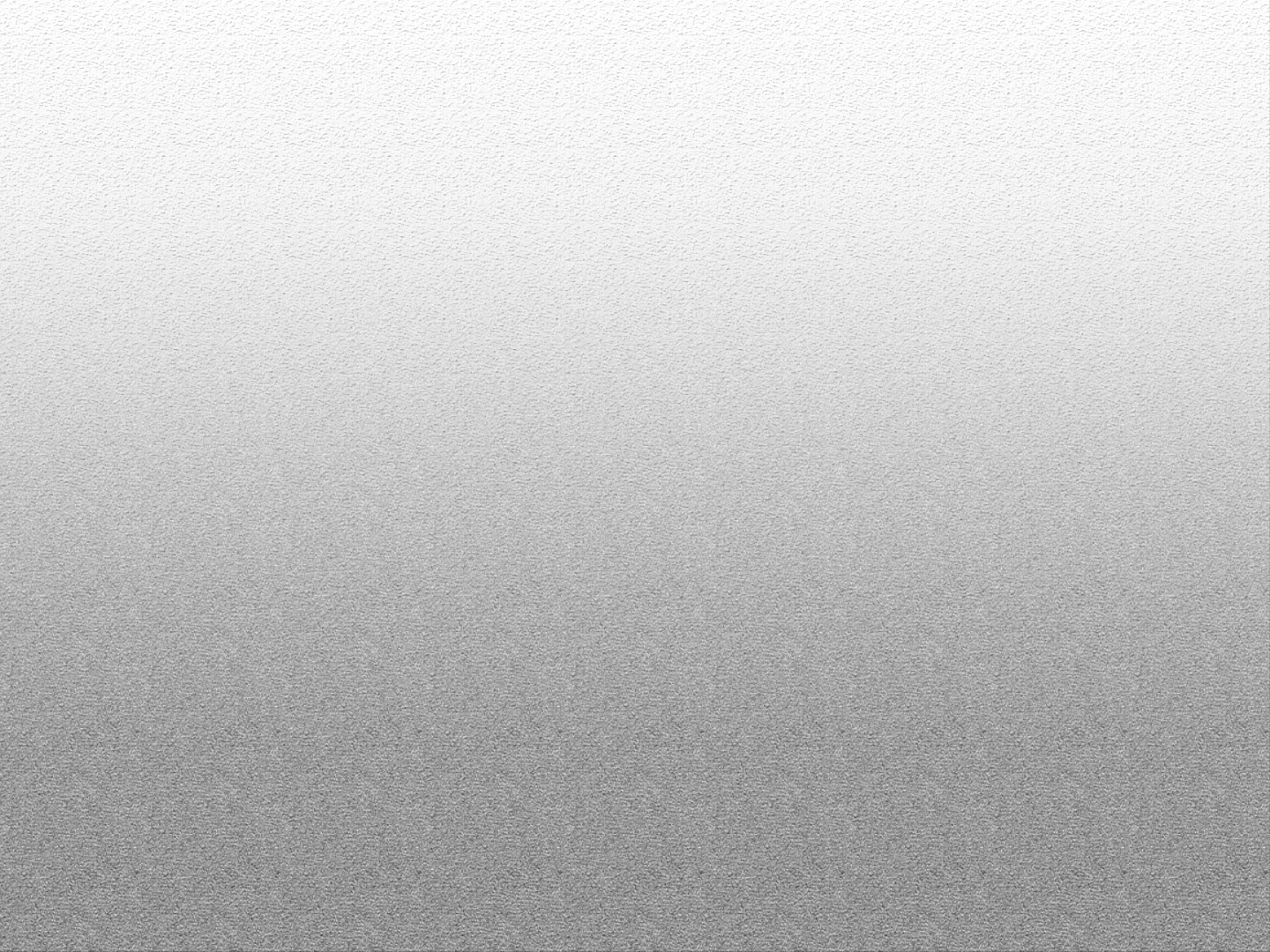 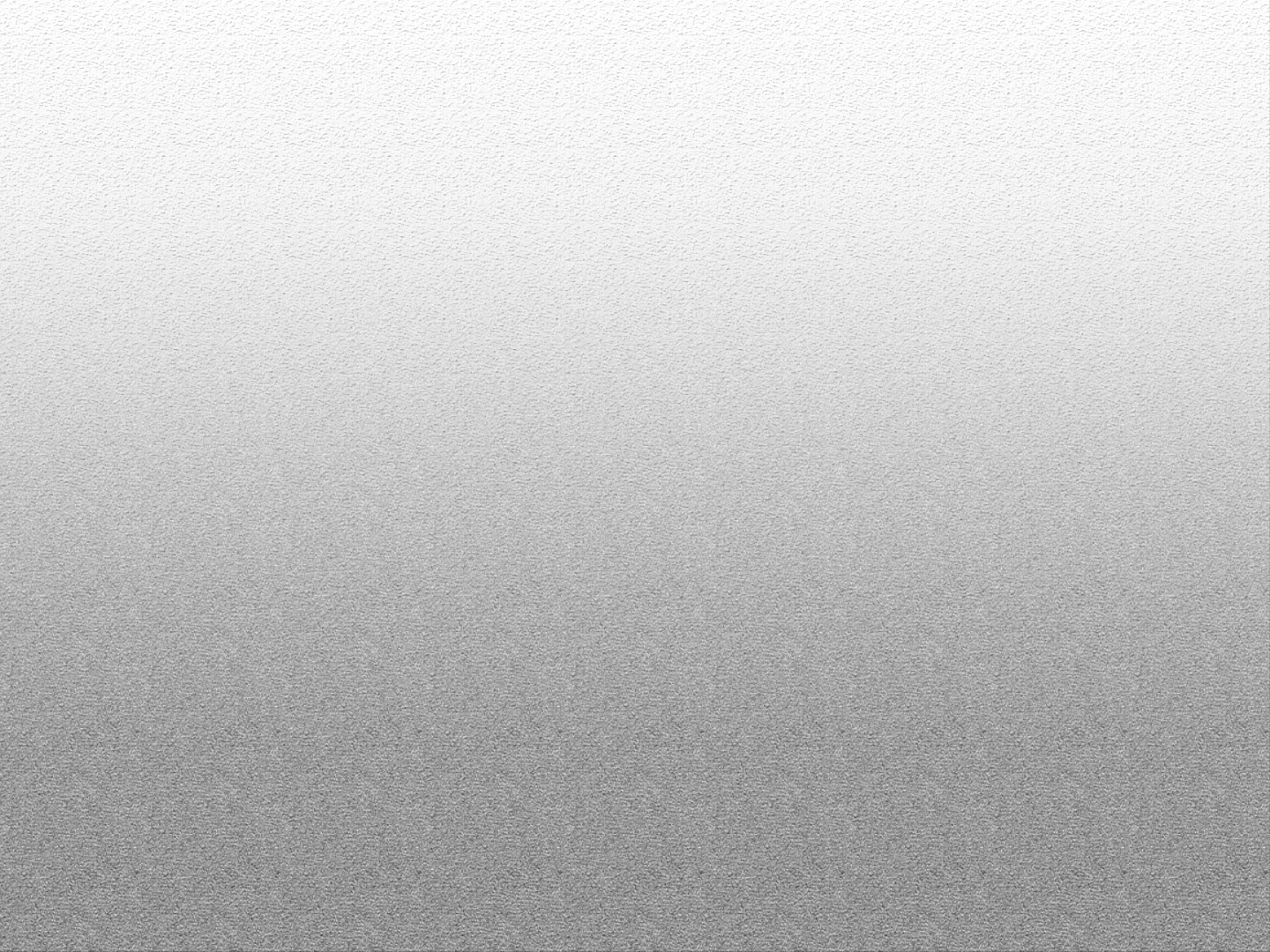 